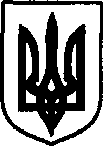 УКРАЇНАДунаєвецька міська рада VII скликанняР І Ш Е Н Н ЯСорок сьомої (позачергової) сесії20 грудня 2018 р.                                               Дунаївці                                        №16-47/2018р Про звільнення директора комунальної установи Дунаєвецької міської ради  «Інклюзивно-ресурсного центру» Розглянувши заяву Муц О.П. від 17.12.2018 року, керуючись статтею 26 Закону України «Про місцеве самоврядування в Україні», п.1 ст. 36 КЗпП України, п. 5.1. Статуту комунальної установи Дунаєвецької міської ради  «Інклюзивно-ресурсний центр», відповідно до п. 6.2.2. контракту з директором комунальної установи Дунаєвецької міської ради  «Інклюзивно-ресурсний центр» від 28.08.2018 № 4/2018, міська радаВИРІШИЛА:ЗВІЛЬНИТИ Муц Ольгу Павлівну з посади директора комунальної установи Дунаєвецької міської ради «Інклюзивно-ресурсний центр» за угодою сторін з 29 грудня 2018 року.Відділу організаційної та кадрової роботи апарату виконавчого комітету Дунаєвецької міської ради підготувати додаткову угоду про дострокове розірвання контракту від 28.08.2018 № 4/2018 з директором комунальної установи Дунаєвецької міської ради  «Інклюзивно-ресурсний центр».Управлінню освіти, молоді та спорту Дунаєвецької міської ради (Коліснику В.В.) 29 грудня 2018 року здійснити остаточний розрахунок з Муц О.П.Контроль за виконанням розпорядження  покласти на заступника міського голови з питань діяльності виконавчих органів ради Слюсарчик Н.О. та на постійну комісію з питань житлово-комунального господарства, комунальної власності, промисловості, підприємництва та сфера послуг (голова комісії Л.Красовська).Міський голова                                                                                                                  В. Заяць